MUZIKOS ILGALAIKIS PLANAS 7–8 KLASEI Dėl ilgalaikio plano formos susitaria mokyklos bendruomenė, tačiau nebūtina siekti vienodos formos. Skirtingų dalykų ar dalykų grupių ilgalaikių planų forma gali skirtis, svarbu atsižvelgti į dalyko(-ų) specifiką ir sudaryti ilgalaikį planą taip, kad jis būtų patogus ir informatyvus mokytojui, padėtų planuoti trumpesnio laikotarpio (pvz., pamokos, pamokų ciklo, savaitės) ugdymo procesą, kuriame galėtų būti nurodomi ugdomi pasiekimai, kompetencijos, sąsajos su tarpdalykinėmis temomis. Pamokų ir veiklų planavimo pavyzdžių galima rasti Muzikos bendrosios programos (toliau – BP) įgyvendinimo rekomendacijų dalyje Veiklų planavimo ir kompetencijų ugdymo pavyzdžiai. Planuodamas mokymosi veiklas mokytojas tikslingai pasirenka, kurias kompetencijas ir pasiekimus ugdys atsižvelgdamas į konkrečios klasės mokinių pasiekimus ir poreikius. Šį darbą palengvins naudojimasis Švietimo portale pateiktos BP atvaizdavimu su mokymo(si) turinio, pasiekimų, kompetencijų ir tarpdalykinių temų nurodytomis sąsajomis. Kompetencijos nurodomos prie kiekvieno pasirinkto koncentro pasiekimo: 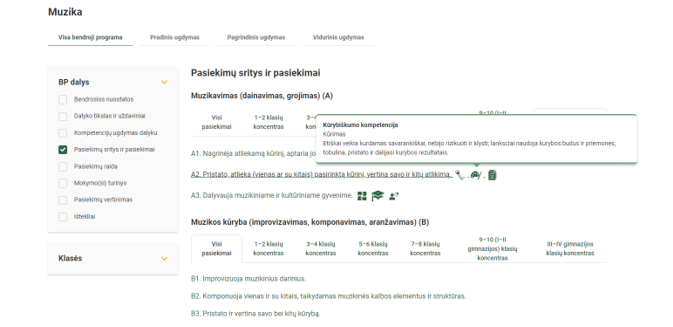 Spustelėjus ant pasirinkto pasiekimo atidaromas pasiekimo lygių požymių ir pasiekimui ugdyti skirto mokymo(si) turinio citatų langas: 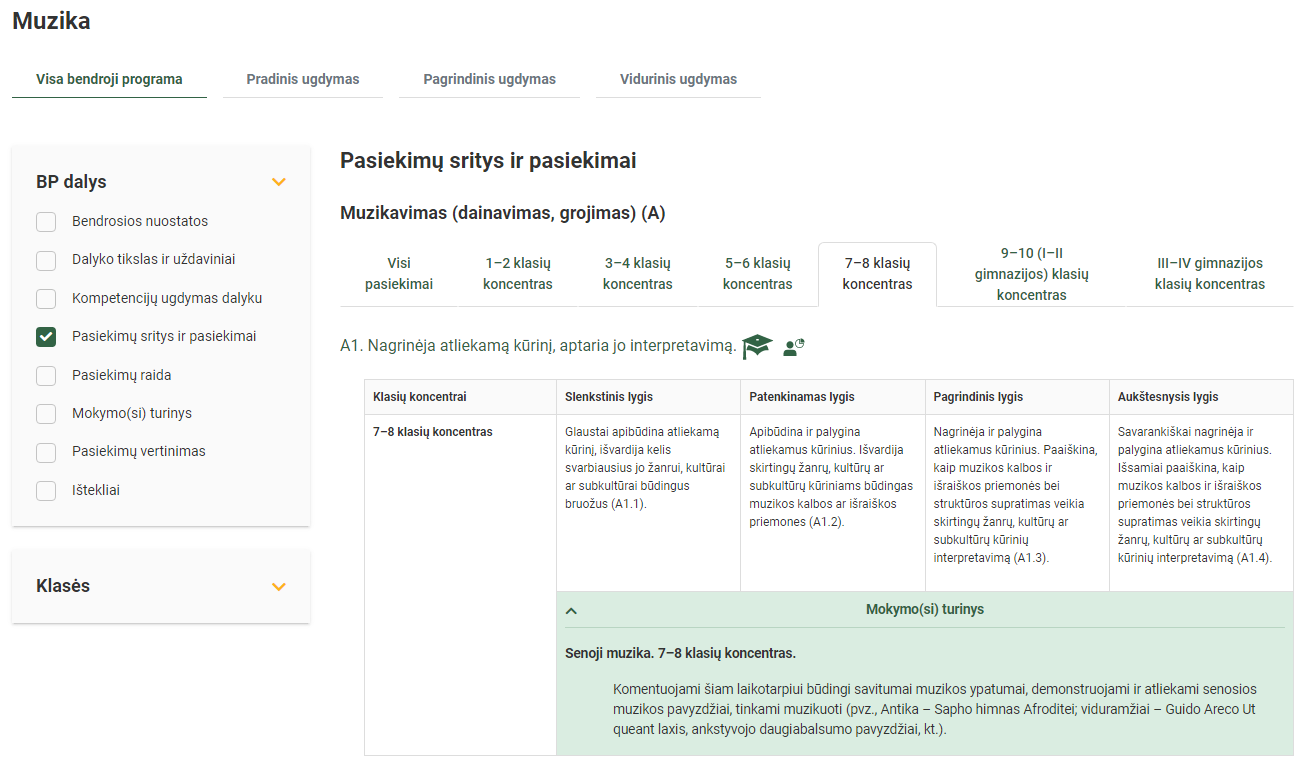 Tarpdalykinės temos nurodomos prie kiekvienos mokymo(si) turinio temos. Užvedus žymeklį ant prie temų pateiktų ikonėlių atsiveria langas, kuriame matoma tarpdalykinė tema ir su ja susieto(-ų) pasiekimo(-ų) ir (ar) mokymo(si) turinio temos(-ų) citatos: 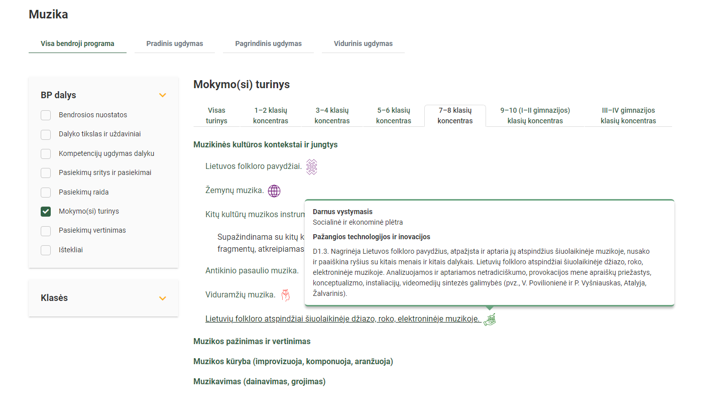 Dalyko ilgalaikiai planai yra pateikiami skiltyje „Ištekliai“. Pateiktuose ilgalaikių planų   pavyzdžiuose nurodomas preliminarus 70-ies procentų Bendruosiuose ugdymo planuose dalykui numatyto valandų skaičiaus paskirstymas: stulpelyje Mokymo(si) turinio tema yra pateikiamos BP temos; stulpelyje Tema pateiktos galimos pamokų temos, kurias mokytojas gali keisti savo nuožiūra;  stulpelyje Val. sk. yra nurodytas galimas nagrinėjant temą pasiekimams ugdyti skirtas pamokų skaičius. Daliai temų valandos nurodytos intervalu, pvz., 1–2. Lentelėje pateiktą pamokų skaičių mokytojas gali keisti atsižvelgdamas į mokinių poreikius, pasirinktas mokymosi veiklas ir ugdymo metodus; stulpelyje 30 proc. mokytojas, atsižvelgdamas į mokinių poreikius, pasirinktas mokymosi veiklas ir ugdymo metodus, galės nurodyti, kaip paskirsto valandas laisvai pasirenkamam turiniui;  stulpelyje Galimos mokinių veiklos pateikiamas veiklų sąrašas yra susietas su BP įgyvendinimo rekomendacijų dalimi Dalyko naujo turinio mokymo rekomendacijos, kurioje galima rasti išsamesnės informacijos apie ugdymo proceso organizavimą įgyvendinant atnaujintą BP. MUZIKOS ILGALAIKIS PLANAS 7–8 KLASEI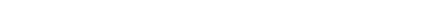 Bendra informacija: Mokslo metai _______________ Pamokų skaičius per savaitę ____ Vertinimas: _______________________________________________________________________________________________________________________________________________________________________________________________________________________________________________________________________________________________________________________________________________________________________________________MOKYMO(SI) TURINIO TEMŲ PADENGIMAS 7–8 KLASEIMokymo(si) turinio skyriusMokymo(si) turinio tema Val. sk. 30 proc.Galimos mokinių veiklos Muzikavimas (dainavimas, grojimas)Pasaulio tautų muzika3–4  Atliekami ir nagrinėjami įvairių tautų ir kultūrų, kitų žemynų muzikos pavyzdžiai, jų gretinimas su lietuvių muzika (pvz., Afrikos, Lotynų Amerikos, Azijos, Okeanijos). Pristatomos, nagrinėjamos ir palyginamos pagrindinės jų išraiškos priemonės bei mokomasi jas atpažinti ir išvardinti. Muzikavimas (dainavimas, grojimas)Senoji muzika2–3  Komentuojami šiam laikotarpiui būdingi savitumai, muzikos ypatumai, demonstruojami ir atliekami senosios muzikos pavyzdžiai, tinkami muzikuoti (pvz., Antika – Sapho himnas Afroditei; viduramžiai – Guido Areco Ut queant laxis, ankstyvojo daugiabalsumo pavyzdžiai, kt.). Muzikavimas (dainavimas, grojimas)Populiarioji muzika3–4  Aptariami populiariosios muzikos žanrų pavyzdžiai, aptariamas ir komentuojamas socialinio ir kultūrinio konteksto poveikis įvairių rūšių menininkams bei jų kūrybai (bliuzas, rokenrolas, folkrokas, regis, hiphopas), taip pat lietuvių autorių (pvz., T. Makačinas, V. Kernagis). Muzikavimas (dainavimas, grojimas)Ansamblis3–4  Aptariama ansamblio sąvoka. Demonstruojami ir išbandomi vokalinės, instrumentinės muzikos pavyzdžiai, atliekant sutartą vaidmenį.  Muzikos kūryba (improvizavimas, komponavimas, aranžavimas) Pritarimas dainai3–4 Aptariami ir išbandomi įvairūs pritarimo ir aranžavimo būdai (pvz., ostinato ir burdonas, būdinga akordų seka, antrasis balsas). Muzikos kūryba (improvizavimas, komponavimas, aranžavimas)Muzikos komponavimo principai4–5  Analizuojamos, apibrėžiamos ir komentuojamos raiškos formos, išsidėsčiusios laike ir paremtos įvairiomis garsų ir pauzių struktūromis. Pateikiami įvairių formų muzikos kūrinių komponavimo principai (kartojimas, kontrastas, varijavimas, plėtojimas); dainos forma (AABA), bliuzo forma (12-os taktų). Muzikos kūryba (improvizavimas, komponavimas, aranžavimas)Kompiuterinė muzika4–5  Analizuojamos kompiuterinės muzikos komponavimo, miksavimo, redagavimo priemonės (virtuali klaviatūra, programėlės, mėgėjiškos programos); aptariami kūriniai, atskleidžiantys kryptingą poveikį asmenybės formavimuisi. Muzikos pažinimas ir vertinimasDermės1  Aptariama pasaulio muzikos dermių įvairovė. Nagrinėjamos ir išmėginamos įvairios pasaulio muzikoje naudojamos dermės (pvz., pentatonika, bliuzo dermė, kt.), stengiantis į tai pažvelgti per mokymo(si) visą gyvenimą prizmę. Muzikos pažinimas ir vertinimasPasaulio ritmų įvairovė1Analizuojami ir išbandomi charakteringi įvairių kultūrų muzikos ritmai (pvz., Afrikos, Lotynų Amerikos, arabų ritmai, džiazo sinkopės ir svingas; paprastieji ir mišrieji metrai).Muzikos pažinimas ir vertinimasRoko ir džiazo harmonija1Susipažįstama su roko ir džiazo harmonijos ypatumais (būdingos akordų sekos). Tyrinėjamos būdingos akordų sekos, septakordas, nonakordas. Mokomasi tai pritaikyti atlikimo ir kūrybos praktikoje. Muzikos pažinimas ir vertinimasPopuliarios muzikos stiliai ir sociokultūriniai kontekstai1Apibrėžiamos, aptariamos ir komentuojamos žymiausios šio laikotarpio meno kryptys, nagrinėjami ryškiausi bruožai (ritmenbliuzas ir rokenrolas; fankas ir soulas, regis ir hiphopas); išskiriama protesto muzika ir jos kūrėjai (atlikėjai) (pvz., Miriam Makeba, Bob Marley, Peter Gabriel). Muzikos pažinimas ir vertinimasDžiazo muzikos ypatumai1Apibūdinami, nagrinėjami ir komentuojami pagrindiniai džiazo principai (svingavimas, harmonija, improvizacija) ir stiliai (pvz., klasikinis, bibopas, „vėsusis“, laisvasis). Įvardijamos ir įvertinamos to laikotarpio žmogaus teisės, lygios galimybės bei jų poveikis kūrybai. Muzikos pažinimas ir vertinimasDisko ir elektroninė šokių muzika1Apibūdinami elektroniniai instrumentai, nagrinėjamos ir komentuojamos kūrimo priemonės (DJ, ritmo mašinos, semplavimas ir garso kilpos). Muzikos pažinimas ir vertinimasOperetė, miuziklas, roko opera; lietuvių miuziklas ir roko opera1Apžvelgiamos ir reflektuojamos žanrų įvairovės, aplinkos tvarumo, ugdymo karjerai temos bei jų atspindys mene (pvz., G. Kuprevičius, V. Ganelinas, K. Antanėlis). Muzikos pažinimas ir vertinimasMuzikos kūrinio įspūdis ir poveikis1Nagrinėjami objektyvūs ir subjektyvūs kūrinio poveikio aspektai, kas sieja juos su kūrinio savybėmis. Aptariamas įspūdis iš skirtingų perspektyvų. Muzikos pažinimas ir vertinimasĮvairių žanrų, stilių ir subkultūrų muzikos reiškiniai1Iš skirtingų perspektyvų (atliekamų funkcijų, muzikos kalbos, kultūrinių) palyginami įvairių žanrų stilių ir subkultūrų muzikos reiškiniai. Įžvelgiamos sąsajos su kitais menais ir dalykais. Muzikinės kultūros kontekstai ir jungtys.Lietuvos folkloro pavyzdžiai1–2   Nagrinėjami Lietuvos folkloro pavyzdžiai, atpažįstami ir aptariami jų atspindžiai šiuolaikinėje muzikoje, nusakomi ir paaiškinami ryšiai su kitais menais ir kitais dalykais). Muzikinės kultūros kontekstai ir jungtys.Žemynų muzika1–2   Pristatoma žemynų (Australija ir Okeanija, Afrika, Azija, Lotynų Amerika, Šiaurės Amerika.) kultūrų muzika. Įvardijami būdingiausi bruožai, specifiniai kultūriniai ypatumai ir įvertinamas globalizacijos poveikis. Muzikinės kultūros kontekstai ir jungtys.Kitų kultūrų muzikos instrumentai1–2  Supažindinama su kitų kultūrų muzikos instrumentais, jų sandara ir kilmės istorija. Klausomasi muzikos instrumentų įrašų fragmentų, atkreipiamas dėmesys į jų skambesį ir giminystę (pvz., Europos liutnė ir arabų ūdas, kinų pipa, japonų biva). Muzikinės kultūros kontekstai ir jungtys.Antikinio pasaulio muzika1–2  Analizuojami ir apibrėžiami pagrindiniai antikinio pasaulio epochos laikotarpio ypatumai, nagrinėjamos šio laikotarpio meno sąvokos (pvz., mūzos; kitara, lyra, aulas; Pitagoras ir muzikos intervalai; hegzametras, poetinės pėdos ir ritmika; teatras ir choras).Muzikinės kultūros kontekstai ir jungtys.Viduramžių muzika1–2  Analizuojami ir apibrėžiami pagrindiniai viduramžių epochos laikotarpio ypatumai, aptariamos ir išvardijamos jų susiformavimo priežastys, komentuojami būdingi bruožai, demonstruojami žymiausi meno kūriniai (grigališkasis choralas ir vienbalsumas); natų rašto pradžia; riterių muzika. Muzikinės kultūros kontekstai ir jungtys.Lietuvių folkloro atspindžiai šiuolaikinėje džiazo, roko, elektroninėje muzikoje1–2  Analizuojamos ir aptariamos netradiciškumo, provokacijos mene apraiškų priežastys, konceptualizmo, instaliacijų, videomedijų sintezės galimybės (pvz., V. Povilionienė ir P. Vyšniauskas, Atalyja, Žalvarinis). Iš viso:37(12)Mokymo(si) turinysMokymo(si) turinio temos pavadinimasValandų skaičiusVadovėlisPagrindinio ugdymo muzikos bendrosios programos įgyvendinimo rekomendacijosSMP Kita medžiaga Muzikavimas (dainavimas, grojimas)Pasaulio tautų muzika. 3–4Vadovėliai ir kita literatūraMuzikos pagrindinio ugdymo BP ĮR Muzikos pagrindinio ugdymo SMPInformacinės prieigos Muzikavimas (dainavimas, grojimas)Pasaulio tautų muzika. 3–4Boriss Avramecs, Valdis Muktupavels. Pasaulio muzika. Kronta 2000.Muzikos pagrindinio ugdymo BP ĮR Muzikos pagrindinio ugdymo SMPInformacinės prieigos Muzikavimas (dainavimas, grojimas)Pasaulio tautų muzika. 3–4Keith Spence. Muzika. Alma littera 1995. Muzikos pagrindinio ugdymo BP ĮR Muzikos pagrindinio ugdymo SMPYouTube, Spotify - muzikos klausymo platformos. Muzikavimas (dainavimas, grojimas)Pasaulio tautų muzika. 3–4Muzikinio raštingumo ir žinių įtvirtinimo užduotysMuzikos pagrindinio ugdymo BP ĮR Muzikos pagrindinio ugdymo SMPMuseScore natų rašymo skaitmeninė programa. Muzikavimas (dainavimas, grojimas)Pasaulio tautų muzika. 3–4Eirimas Velička. Septynios gaidos. Muzikos pratybos 7 klasei. Šviesa 2015.Muzikos pagrindinio ugdymo BP ĮR Muzikos pagrindinio ugdymo SMPfree-scores.com - virtuali natų pavyzdžių paieška Muzikavimas (dainavimas, grojimas)Pasaulio tautų muzika. 3–4Eirimas Velička. Septynios gaidos. Muzikos pratybos 8 klasei. Šviesa 2015.Muzikos pagrindinio ugdymo BP ĮR Muzikos pagrindinio ugdymo SMPMuzikos skaitmeninių mokymo ir mokymosi priemonių platforma https://jurgitosmuzika.lt Muzikavimas (dainavimas, grojimas)Pasaulio tautų muzika. 3–4Skaitmeninė-virtuali literatūra, informacijos paieškos šaltiniai Muzikos pagrindinio ugdymo BP ĮR Muzikos pagrindinio ugdymo SMPVirtualus muzikos instrumentų muziejus https://www.metmuseum.org/about-the-met/collection-areas/musical-instruments Muzikavimas (dainavimas, grojimas)Pasaulio tautų muzika. 3–4ELEKTRONINIAI VADOVĖLIAI (LMTA)                                                                                     https://kkc.lmta.lt/wp-content/uploads/2020/11/Elektroniniai-vadovėliai-2.pdf Muzikos pagrindinio ugdymo BP ĮR Muzikos pagrindinio ugdymo SMPVirtualus muzikos instrumentų muziejus https://mimo-international.com/MIMO/search.aspx#/Search/(query:(Page:0,PageRange:3,QueryString:'*:*',ResultSize:10,ScenarioCode:DEFAULT,SearchContext:0,SearchLabel:''))  Muzikavimas (dainavimas, grojimas)Pasaulio tautų muzika. 3–4VIRTUALI ENCIKLOPEDIJA ,,Vikipedija"                                                   https://lt.wikipedia.org/wiki/Pagrindinis_puslapisMuzikos pagrindinio ugdymo BP ĮR Muzikos pagrindinio ugdymo SMPVirtualus muzikos instrumentų muziejus  https://artsandculture.google.com/entity/musical-instrument/m04szw?categoryid=topic  Muzikavimas (dainavimas, grojimas)Pasaulio tautų muzika. 3–4DIRBTINIS INTELEKTAS   ChatGPT                                                                                                                                                   Muzikos pagrindinio ugdymo BP ĮR Muzikos pagrindinio ugdymo SMP Muzikavimas (dainavimas, grojimas)Senoji muzika. 2–3Vadovėliai ir kita literatūraMuzikos pagrindinio ugdymo BP ĮR Muzikos pagrindinio ugdymo SMPInformacinės prieigos Muzikavimas (dainavimas, grojimas)Senoji muzika. 2–3Liudmila Butrymovič. Muzikos istorija II dalis. Šviesa 2012.Muzikos pagrindinio ugdymo BP ĮR Muzikos pagrindinio ugdymo SMPInformacinės prieigos Muzikavimas (dainavimas, grojimas)Senoji muzika. 2–3Rasa Malikėnienė. Muzika 8 klasei, serija ,,Šok". Šviesa 2014.Muzikos pagrindinio ugdymo BP ĮR Muzikos pagrindinio ugdymo SMPYouTube, Spotify - muzikos klausymo platformos. Muzikavimas (dainavimas, grojimas)Senoji muzika. 2–3Keith Spence. Muzika. Alma littera 1995. Muzikos pagrindinio ugdymo BP ĮR Muzikos pagrindinio ugdymo SMPfree-scores.com - virtuali natų pavyzdžių paieška. Muzikavimas (dainavimas, grojimas)Senoji muzika. 2–3Muzikinio raštingumo ir žinių įtvirtinimo užduotysMuzikos pagrindinio ugdymo BP ĮR Muzikos pagrindinio ugdymo SMP Muzikavimas (dainavimas, grojimas)Senoji muzika. 2–3Eirimas Velička. Septynios gaidos. Muzikos pratybos 7 klasei. Šviesa 2015.Muzikos pagrindinio ugdymo BP ĮR Muzikos pagrindinio ugdymo SMP Muzikavimas (dainavimas, grojimas)Senoji muzika. 2–3Eirimas Velička. Septynios gaidos. Muzikos pratybos 8 klasei. Šviesa 2015.Muzikos pagrindinio ugdymo BP ĮR Muzikos pagrindinio ugdymo SMP Muzikavimas (dainavimas, grojimas)Senoji muzika. 2–3Skaitmeninė-virtuali literatūra, informacijos paieškos šaltiniai Muzikos pagrindinio ugdymo BP ĮR Muzikos pagrindinio ugdymo SMP Muzikavimas (dainavimas, grojimas)Senoji muzika. 2–3ELEKTRONINIAI VADOVĖLIAI (LMTA)                                                                                     https://kkc.lmta.lt/wp-content/uploads/2020/11/Elektroniniai-vadovėliai-2.pdf Muzikos pagrindinio ugdymo BP ĮR Muzikos pagrindinio ugdymo SMP Muzikavimas (dainavimas, grojimas)Senoji muzika. 2–3VIRTUALI ENCIKLOPEDIJA ,,Vikipedija"                                                   https://lt.wikipedia.org/wiki/Pagrindinis_puslapisMuzikos pagrindinio ugdymo BP ĮR Muzikos pagrindinio ugdymo SMP Muzikavimas (dainavimas, grojimas)Senoji muzika. 2–3DIRBTINIS INTELEKTAS   ChatGPT                                                                                                                                                   Muzikos pagrindinio ugdymo BP ĮR Muzikos pagrindinio ugdymo SMP Muzikavimas (dainavimas, grojimas)Populiarioji muzika. 3–4Vadovėliai ir kita literatūraMuzikos pagrindinio ugdymo BP ĮR Muzikos pagrindinio ugdymo SMPInformacinės prieigos Muzikavimas (dainavimas, grojimas)Populiarioji muzika. 3–4Rasa Malikėnienė. Muzika 7 klasei, serija ,,Šok". Šviesa 2012.Muzikos pagrindinio ugdymo BP ĮR Muzikos pagrindinio ugdymo SMPInformacinės prieigos Muzikavimas (dainavimas, grojimas)Populiarioji muzika. 3–4Boriss Avramecs, Valdis Muktupavels. Pasaulio muzika. Kronta 2000.Muzikos pagrindinio ugdymo BP ĮR Muzikos pagrindinio ugdymo SMPYouTube, Spotify - muzikos klausymo platformos. Muzikavimas (dainavimas, grojimas)Populiarioji muzika. 3–4Gediminas Storpirštis. Bardų knyga. Baltos lankos 2002.Muzikos pagrindinio ugdymo BP ĮR Muzikos pagrindinio ugdymo SMP Muzikavimas (dainavimas, grojimas)Populiarioji muzika. 3–4Muzikinio raštingumo ir žinių įtvirtinimo užduotysMuzikos pagrindinio ugdymo BP ĮR Muzikos pagrindinio ugdymo SMP Muzikavimas (dainavimas, grojimas)Populiarioji muzika. 3–4Eirimas Velička. Septynios gaidos. Muzikos pratybos 7 klasei. Šviesa 2015.Muzikos pagrindinio ugdymo BP ĮR Muzikos pagrindinio ugdymo SMP Muzikavimas (dainavimas, grojimas)Populiarioji muzika. 3–4Eirimas Velička. Septynios gaidos. Muzikos pratybos 8 klasei. Šviesa 2015.Muzikos pagrindinio ugdymo BP ĮR Muzikos pagrindinio ugdymo SMP Muzikavimas (dainavimas, grojimas)Populiarioji muzika. 3–4Skaitmeninė-virtuali literatūra, informacijos paieškos šaltiniai Muzikos pagrindinio ugdymo BP ĮR Muzikos pagrindinio ugdymo SMP Muzikavimas (dainavimas, grojimas)Populiarioji muzika. 3–4ELEKTRONINIAI VADOVĖLIAI (LMTA)                                                                                     https://kkc.lmta.lt/wp-content/uploads/2020/11/Elektroniniai-vadovėliai-2.pdf Muzikos pagrindinio ugdymo BP ĮR Muzikos pagrindinio ugdymo SMP Muzikavimas (dainavimas, grojimas)Populiarioji muzika. 3–4VIRTUALI ENCIKLOPEDIJA ,,Vikipedija"                                                   https://lt.wikipedia.org/wiki/Pagrindinis_puslapisMuzikos pagrindinio ugdymo BP ĮR Muzikos pagrindinio ugdymo SMP Muzikavimas (dainavimas, grojimas)Populiarioji muzika. 3–4DIRBTINIS INTELEKTAS   ChatGPT                                                                                                                                                   Muzikos pagrindinio ugdymo BP ĮR Muzikos pagrindinio ugdymo SMP Muzikavimas (dainavimas, grojimas)Ansamblis.3–4Vadovėliai ir kita literatūraMuzikos pagrindinio ugdymo BP ĮR Muzikos pagrindinio ugdymo SMPInformacinės prieigos Muzikavimas (dainavimas, grojimas)Ansamblis.3–4Rasa Malikėnienė. Muzika 8 klasei, serija ,,Šok". Šviesa 2014.Muzikos pagrindinio ugdymo BP ĮR Muzikos pagrindinio ugdymo SMPInformacinės prieigos Muzikavimas (dainavimas, grojimas)Ansamblis.3–4Muzikinio raštingumo ir žinių įtvirtinimo užduotysMuzikos pagrindinio ugdymo BP ĮR Muzikos pagrindinio ugdymo SMPYouTube, Spotify - muzikos klausymo platformos. Muzikavimas (dainavimas, grojimas)Ansamblis.3–4Eirimas Velička. Septynios gaidos. Muzikos pratybos 7 klasei. Šviesa 2015.Muzikos pagrindinio ugdymo BP ĮR Muzikos pagrindinio ugdymo SMP free-scores.com - virtuali natų pavyzdžių paieška  Muzikavimas (dainavimas, grojimas)Ansamblis.3–4Eirimas Velička. Septynios gaidos. Muzikos pratybos 8 klasei. Šviesa 2015.Muzikos pagrindinio ugdymo BP ĮR Muzikos pagrindinio ugdymo SMP Muzikavimas (dainavimas, grojimas)Ansamblis.3–4Skaitmeninė-virtuali literatūra, informacijos paieškos šaltiniai Muzikos pagrindinio ugdymo BP ĮR Muzikos pagrindinio ugdymo SMP Muzikavimas (dainavimas, grojimas)Ansamblis.3–4ELEKTRONINIAI VADOVĖLIAI (LMTA)                                                                                     https://kkc.lmta.lt/wp-content/uploads/2020/11/Elektroniniai-vadovėliai-2.pdf Muzikos pagrindinio ugdymo BP ĮR Muzikos pagrindinio ugdymo SMP Muzikavimas (dainavimas, grojimas)Ansamblis.3–4VIRTUALI ENCIKLOPEDIJA ,,Vikipedija"                                                   https://lt.wikipedia.org/wiki/Pagrindinis_puslapisMuzikos pagrindinio ugdymo BP ĮR Muzikos pagrindinio ugdymo SMP Muzikavimas (dainavimas, grojimas)Ansamblis.3–4DIRBTINIS INTELEKTAS   ChatGPT                                                                                                                                                   Muzikos pagrindinio ugdymo BP ĮR Muzikos pagrindinio ugdymo SMPMuzikos kūryba (improvizuoja, komponuoja, aranžuoja)Pritarimas dainai.3–4Vadovėliai ir kita literatūraMuzikos pagrindinio ugdymo BP ĮR Muzikos pagrindinio ugdymo SMPInformacinės prieigosMuzikos kūryba (improvizuoja, komponuoja, aranžuoja)Pritarimas dainai.3–4Gediminas Storpirštis. Bardų knyga. Baltos lankos 2002.Muzikos pagrindinio ugdymo BP ĮR Muzikos pagrindinio ugdymo SMPInformacinės prieigosMuzikos kūryba (improvizuoja, komponuoja, aranžuoja)Pritarimas dainai.3–4Muzikinio raštingumo ir žinių įtvirtinimo užduotys.Muzikos pagrindinio ugdymo BP ĮR Muzikos pagrindinio ugdymo SMPInformacinės prieigosMuzikos kūryba (improvizuoja, komponuoja, aranžuoja)Pritarimas dainai.3–4Eirimas Velička. Septynios gaidos. Muzikos pratybos 7 klasei. Šviesa 2015.Muzikos pagrindinio ugdymo BP ĮR Muzikos pagrindinio ugdymo SMPMuseScore natų rašymo skaitmeninė programa.Muzikos kūryba (improvizuoja, komponuoja, aranžuoja)Pritarimas dainai.3–4Eirimas Velička. Septynios gaidos. Muzikos pratybos 8 klasei. Šviesa 2015.Muzikos pagrindinio ugdymo BP ĮR Muzikos pagrindinio ugdymo SMPfree-scores.com - virtuali natų pavyzdžių paieškaMuzikos kūryba (improvizuoja, komponuoja, aranžuoja)Pritarimas dainai.3–4Gražina Daunoravičienė. Muzikos kalba. Straipsnių autoriai 2003. Lietuvos mokslų akademijos leidykla 2003.Muzikos pagrindinio ugdymo BP ĮR Muzikos pagrindinio ugdymo SMPMuzikos kūryba (improvizuoja, komponuoja, aranžuoja)Pritarimas dainai.3–4Muzikos komponavimo principai: ritmo fenomenas. Lietuvos muzikos ir teatro akademija 2013.Muzikos pagrindinio ugdymo BP ĮR Muzikos pagrindinio ugdymo SMPMuzikos kūryba (improvizuoja, komponuoja, aranžuoja)Pritarimas dainai.3–4Skaitmeninė-virtuali literatūra, informacijos paieškos šaltiniai Muzikos pagrindinio ugdymo BP ĮR Muzikos pagrindinio ugdymo SMPMuzikos kūryba (improvizuoja, komponuoja, aranžuoja)Pritarimas dainai.3–4ELEKTRONINIAI VADOVĖLIAI (LMTA)                                                                                     https://kkc.lmta.lt/wp-content/uploads/2020/11/Elektroniniai-vadovėliai-2.pdf Muzikos pagrindinio ugdymo BP ĮR Muzikos pagrindinio ugdymo SMPMuzikos kūryba (improvizuoja, komponuoja, aranžuoja)Pritarimas dainai.3–4VIRTUALI ENCIKLOPEDIJA ,,Vikipedija"                                                   https://lt.wikipedia.org/wiki/Pagrindinis_puslapisMuzikos pagrindinio ugdymo BP ĮR Muzikos pagrindinio ugdymo SMPMuzikos kūryba (improvizuoja, komponuoja, aranžuoja)Pritarimas dainai.3–4DIRBTINIS INTELEKTAS   ChatGPT                                                                                                                                                   Muzikos pagrindinio ugdymo BP ĮR Muzikos pagrindinio ugdymo SMPMuzikos kūryba (improvizuoja, komponuoja, aranžuoja)Muzikos komponavimo principai. 4–5Vadovėliai ir kita literatūraMuzikos pagrindinio ugdymo BP ĮR Muzikos pagrindinio ugdymo SMPInformacinės prieigosMuzikos kūryba (improvizuoja, komponuoja, aranžuoja)Muzikos komponavimo principai. 4–5Rasa Malikėnienė. Muzika 7 klasei, serija ,,Šok". Šviesa 2012.Muzikos pagrindinio ugdymo BP ĮR Muzikos pagrindinio ugdymo SMPInformacinės prieigosMuzikos kūryba (improvizuoja, komponuoja, aranžuoja)Muzikos komponavimo principai. 4–5Eduardas Balčytis. Muzika 7 klasei. Šviesa, 2002.Muzikos pagrindinio ugdymo BP ĮR Muzikos pagrindinio ugdymo SMPYouTube, Spotify - muzikos klausymo platformos. Muzikos kūryba (improvizuoja, komponuoja, aranžuoja)Muzikos komponavimo principai. 4–5Liudmila Butrymovič. Muzikos istorija I dalis. Šviesa 2012.Muzikos pagrindinio ugdymo BP ĮR Muzikos pagrindinio ugdymo SMPMuseScore natų rašymo skaitmeninė programa. Muzikos kūryba (improvizuoja, komponuoja, aranžuoja)Muzikos komponavimo principai. 4–5Keith Spence. Muzika. Alma littera 1995. Muzikos pagrindinio ugdymo BP ĮR Muzikos pagrindinio ugdymo SMPfree-scores.com - virtuali natų pavyzdžių paieškaMuzikos kūryba (improvizuoja, komponuoja, aranžuoja)Muzikos komponavimo principai. 4–5Muzikinio raštingumo ir žinių įtvirtinimo užduotysMuzikos pagrindinio ugdymo BP ĮR Muzikos pagrindinio ugdymo SMPMuzikos mokymo platforma https://www.teoria.com/index.phpMuzikos kūryba (improvizuoja, komponuoja, aranžuoja)Muzikos komponavimo principai. 4–5Eirimas Velička. Septynios gaidos. Muzikos pratybos 7 klasei. Šviesa 2015.Muzikos pagrindinio ugdymo BP ĮR Muzikos pagrindinio ugdymo SMPVirtuali klaviatūra https://virtualpiano.net Muzikos kūryba (improvizuoja, komponuoja, aranžuoja)Muzikos komponavimo principai. 4–5Eirimas Velička. Septynios gaidos. Muzikos pratybos 8 klasei. Šviesa 2015.Muzikos pagrindinio ugdymo BP ĮR Muzikos pagrindinio ugdymo SMPSkaitmeninė muzikos mokymo-edukacinė programa https://musicators.com/browseMuzikos kūryba (improvizuoja, komponuoja, aranžuoja)Muzikos komponavimo principai. 4–5Skaitmeninė-virtuali literatūra, informacijos paieškos šaltiniai Muzikos pagrindinio ugdymo BP ĮR Muzikos pagrindinio ugdymo SMPMuzikos kūryba (improvizuoja, komponuoja, aranžuoja)Muzikos komponavimo principai. 4–5ELEKTRONINIAI VADOVĖLIAI (LMTA)                                                                                     https://kkc.lmta.lt/wp-content/uploads/2020/11/Elektroniniai-vadovėliai-2.pdf Muzikos pagrindinio ugdymo BP ĮR Muzikos pagrindinio ugdymo SMPMuzikos kūryba (improvizuoja, komponuoja, aranžuoja)Muzikos komponavimo principai. 4–5VIRTUALI ENCIKLOPEDIJA ,,Vikipedija"                                                   https://lt.wikipedia.org/wiki/Pagrindinis_puslapisMuzikos pagrindinio ugdymo BP ĮR Muzikos pagrindinio ugdymo SMPMuzikos kūryba (improvizuoja, komponuoja, aranžuoja)Muzikos komponavimo principai. 4–5DIRBTINIS INTELEKTAS   ChatGPT                                                                                                                                                   Muzikos pagrindinio ugdymo BP ĮR Muzikos pagrindinio ugdymo SMPMuzikos kūryba (improvizuoja, komponuoja, aranžuoja)Kompiuterinė muzika. 4–5Vadovėliai ir kita literatūraMuzikos pagrindinio ugdymo BP ĮR Muzikos pagrindinio ugdymo SMPInformacinės prieigosMuzikos kūryba (improvizuoja, komponuoja, aranžuoja)Kompiuterinė muzika. 4–5Rasa Malikėnienė. Muzika 7 klasei, serija ,,Šok". Šviesa 2012.Muzikos pagrindinio ugdymo BP ĮR Muzikos pagrindinio ugdymo SMPInformacinės prieigosMuzikos kūryba (improvizuoja, komponuoja, aranžuoja)Kompiuterinė muzika. 4–5Boriss Avramecs, Valdis Muktupavels. Pasaulio muzika. Kronta 2000.Muzikos pagrindinio ugdymo BP ĮR Muzikos pagrindinio ugdymo SMPYouTube, Spotify - muzikos klausymo platformos.Muzikos kūryba (improvizuoja, komponuoja, aranžuoja)Kompiuterinė muzika. 4–5Muzikinio raštingumo ir žinių įtvirtinimo užduotysMuzikos pagrindinio ugdymo BP ĮR Muzikos pagrindinio ugdymo SMPMuzikos kūrimo programos: "Ableton Live", "Logic Pro", "Pro Tools" ir "Cubase" yra profesionalios muzikos kūrimo programos, kurios leidžia mokiniams sukurti savo muziką nuo nulio arba remiantis gatavomis garsų bibliotekomis. Šios programos suteikia daugybę įrankių, skirtų garsų redagavimui, miksavimui ir apdorojimui.Muzikos kūryba (improvizuoja, komponuoja, aranžuoja)Kompiuterinė muzika. 4–5Eirimas Velička. Septynios gaidos. Muzikos pratybos 7 klasei. Šviesa 2015.Muzikos pagrindinio ugdymo BP ĮR Muzikos pagrindinio ugdymo SMPVirtualūs muzikos instrumentai: Šiuolaikinės programos ir programėlės, tokios kaip "GarageBand" (iOS) ir "FL Studio Mobile" (Android ir iOS), leidžia mokiniams eksperimentuoti su įvairiais muzikos instrumentais tiesiog naudojant savo išmaniuosius telefonus ar planšetinius kompiuterius.Muzikos kūryba (improvizuoja, komponuoja, aranžuoja)Kompiuterinė muzika. 4–5Eirimas Velička. Septynios gaidos. Muzikos pratybos 8 klasei. Šviesa 2015.Muzikos pagrindinio ugdymo BP ĮR Muzikos pagrindinio ugdymo SMPMuzikos produkcijos įrankiai: "GarageBand" (iOS), "FL Studio" (Android ir iOS), "Ableton Live" ir "Logic Pro" yra muzikos produkcijos programos, kurios leidžia mokiniams sukurti savo muziką ir garsų takelius. Šios programos suteikia gausybę įrankių nuo įrašymo iki miksavimo ir galėjimo sukurti įvairių muzikos žanrų kūrinius.Muzikos kūryba (improvizuoja, komponuoja, aranžuoja)Kompiuterinė muzika. 4–5Skaitmeninė-virtuali literatūra, informacijos paieškos šaltiniai Muzikos pagrindinio ugdymo BP ĮR Muzikos pagrindinio ugdymo SMPVirtuali klaviatūra https://virtualpiano.netMuzikos kūryba (improvizuoja, komponuoja, aranžuoja)Kompiuterinė muzika. 4–5ELEKTRONINIAI VADOVĖLIAI (LMTA)                                                                                     https://kkc.lmta.lt/wp-content/uploads/2020/11/Elektroniniai-vadovėliai-2.pdf Muzikos pagrindinio ugdymo BP ĮR Muzikos pagrindinio ugdymo SMP„DaVinci Resolve“ yra  spalvų korekcijos, vaizdinių efektų ir garso  redagavimo programa, skirta „MacOS“, „Windows“ ir „Linux“.Muzikos kūryba (improvizuoja, komponuoja, aranžuoja)Kompiuterinė muzika. 4–5VIRTUALI ENCIKLOPEDIJA ,,Vikipedija"                                                   https://lt.wikipedia.org/wiki/Pagrindinis_puslapisMuzikos pagrindinio ugdymo BP ĮR Muzikos pagrindinio ugdymo SMP„Audacity“ yra nemokama atvirojo kodo skaitmeninio garso rengyklė ir įrašymo programinė įranga, skirta „Windows“, „MacOS“, „Linux“ ir kitoms „Unix“ tipo operacinėms sistemoms.Muzikos kūryba (improvizuoja, komponuoja, aranžuoja)Kompiuterinė muzika. 4–5DIRBTINIS INTELEKTAS   ChatGPT                                                                                                                                                   Muzikos pagrindinio ugdymo BP ĮR Muzikos pagrindinio ugdymo SMP„Adobe Audition“ yra „Adobe Inc.“ sukurta skaitmeninė garso darbo stotis, turinti ir kelių takelių, neardomą maišymo/redagavimo aplinką ir destruktyvaus požiūrio bangos formos redagavimo vaizdą.Muzikos kūryba (improvizuoja, komponuoja, aranžuoja)Kompiuterinė muzika. 4–5DIRBTINIS INTELEKTAS   ChatGPT                                                                                                                                                   Muzikos pagrindinio ugdymo BP ĮR Muzikos pagrindinio ugdymo SMPMuseScore natų rašymo skaitmeninė programa.Muzikos pažinimas ir vertinimasDermės.1Vadovėliai ir kita literatūraMuzikos pagrindinio ugdymo BP ĮR Muzikos pagrindinio ugdymo SMPInformacinės prieigosMuzikos pažinimas ir vertinimasDermės.1Boriss Avramecs, Valdis Muktupavels. Pasaulio muzika. Kronta 2000.Muzikos pagrindinio ugdymo BP ĮR Muzikos pagrindinio ugdymo SMPInformacinės prieigosMuzikos pažinimas ir vertinimasDermės.1Donatas Katkus Muzikos atlikimas Istorija, teorijos, stiliai, interpretacijos. Lietuvos muzikų sąjunga 2006Muzikos pagrindinio ugdymo BP ĮR Muzikos pagrindinio ugdymo SMPYouTube, Spotify - muzikos klausymo platformos.Muzikos pažinimas ir vertinimasDermės.1Muzikinio raštingumo ir žinių įtvirtinimo užduotysMuzikos pagrindinio ugdymo BP ĮR Muzikos pagrindinio ugdymo SMPMuseScore natų rašymo skaitmeninė programa.Muzikos pažinimas ir vertinimasDermės.1Eirimas Velička. Septynios gaidos. Muzikos pratybos 7 klasei. Šviesa 2015.Muzikos pagrindinio ugdymo BP ĮR Muzikos pagrindinio ugdymo SMPfree-scores.com - virtuali natų pavyzdžių paieškaMuzikos pažinimas ir vertinimasDermės.1Eirimas Velička. Septynios gaidos. Muzikos pratybos 8 klasei. Šviesa 2015.Muzikos pagrindinio ugdymo BP ĮR Muzikos pagrindinio ugdymo SMPVirtuali klaviatūra https://virtualpiano.netMuzikos pažinimas ir vertinimasDermės.1Skaitmeninė-virtuali literatūra, informacijos paieškos šaltiniai Muzikos pagrindinio ugdymo BP ĮR Muzikos pagrindinio ugdymo SMPMuzikos skaitmeninių mokymo ir mokymosi priemonių platforma https://jurgitosmuzika.ltMuzikos pažinimas ir vertinimasDermės.1ELEKTRONINIAI VADOVĖLIAI (LMTA)                                                                                     https://kkc.lmta.lt/wp-content/uploads/2020/11/Elektroniniai-vadovėliai-2.pdf Muzikos pagrindinio ugdymo BP ĮR Muzikos pagrindinio ugdymo SMPSkaitmeninė muzikos mokymo-edukacinė programa https://musicators.com/browseMuzikos pažinimas ir vertinimasDermės.1VIRTUALI ENCIKLOPEDIJA ,,Vikipedija"                                                   https://lt.wikipedia.org/wiki/Pagrindinis_puslapisMuzikos pagrindinio ugdymo BP ĮR Muzikos pagrindinio ugdymo SMPSkaitmeninė muzikos teorijos mokymo ir mokymosi programa https://www.musictheory.net/exercisesMuzikos pažinimas ir vertinimasDermės.1DIRBTINIS INTELEKTAS   ChatGPT                                                                                                                                                   Muzikos pagrindinio ugdymo BP ĮR Muzikos pagrindinio ugdymo SMPSkaitmeninė muzikos mokymo-edukacinė programa https://musicators.com/browseMuzikos pažinimas ir vertinimasDermės.1Muzikos pagrindinio ugdymo BP ĮR Muzikos pagrindinio ugdymo SMPSkaitmeninė muzikos mokymo platforma Solfeg.ioMuzikos pažinimas ir vertinimasDermės.1Muzikos pagrindinio ugdymo BP ĮR Muzikos pagrindinio ugdymo SMPMuzikos mokymo platforma https://www.teoria.com/index.php Muzikos pažinimas ir vertinimasPasaulio ritmų įvairovė. 1Vadovėliai ir kita literatūraMuzikos pagrindinio ugdymo BP ĮR Muzikos pagrindinio ugdymo SMPInformacinės prieigosMuzikos pažinimas ir vertinimasPasaulio ritmų įvairovė. 1Boriss Avramecs, Valdis Muktupavels. Pasaulio muzika. Kronta 2000.Muzikos pagrindinio ugdymo BP ĮR Muzikos pagrindinio ugdymo SMPInformacinės prieigosMuzikos pažinimas ir vertinimasPasaulio ritmų įvairovė. 1Donatas Katkus Muzikos atlikimas Istorija, teorijos, stiliai, interpretacijos. Lietuvos muzikų sąjunga 2006Muzikos pagrindinio ugdymo BP ĮR Muzikos pagrindinio ugdymo SMPMuseScore natų rašymo skaitmeninė programa. Muzikos pažinimas ir vertinimasPasaulio ritmų įvairovė. 1Muzikinio raštingumo ir žinių įtvirtinimo užduotysMuzikos pagrindinio ugdymo BP ĮR Muzikos pagrindinio ugdymo SMPVirtuali klaviatūra https://virtualpiano.net Muzikos pažinimas ir vertinimasPasaulio ritmų įvairovė. 1Eirimas Velička. Septynios gaidos. Muzikos pratybos 7 klasei. Šviesa 2015.Muzikos pagrindinio ugdymo BP ĮR Muzikos pagrindinio ugdymo SMPMuzikos skaitmeninių mokymo ir mokymosi priemonių platforma https://jurgitosmuzika.ltMuzikos pažinimas ir vertinimasPasaulio ritmų įvairovė. 1Eirimas Velička. Septynios gaidos. Muzikos pratybos 8 klasei. Šviesa 2015.Muzikos pagrindinio ugdymo BP ĮR Muzikos pagrindinio ugdymo SMPSkaitmeninė muzikos mokymo-edukacinė programa https://musicators.com/browseMuzikos pažinimas ir vertinimasPasaulio ritmų įvairovė. 1Skaitmeninė-virtuali literatūra, informacijos paieškos šaltiniai Muzikos pagrindinio ugdymo BP ĮR Muzikos pagrindinio ugdymo SMPSkaitmeninė muzikos mokymo platforma Solfeg.ioMuzikos pažinimas ir vertinimasPasaulio ritmų įvairovė. 1ELEKTRONINIAI VADOVĖLIAI (LMTA)                                                                                     https://kkc.lmta.lt/wp-content/uploads/2020/11/Elektroniniai-vadovėliai-2.pdf Muzikos pagrindinio ugdymo BP ĮR Muzikos pagrindinio ugdymo SMPSkaitmeninė muzikos mokymo platforma https://musiclab.chromeexperiments.com/ExperimentsMuzikos pažinimas ir vertinimasPasaulio ritmų įvairovė. 1VIRTUALI ENCIKLOPEDIJA ,,Vikipedija"                                                   https://lt.wikipedia.org/wiki/Pagrindinis_puslapisMuzikos pagrindinio ugdymo BP ĮR Muzikos pagrindinio ugdymo SMPSkaitmeninė muzikos teorijos mokymo ir mokymosi programa https://www.musictheory.net/exercisesMuzikos pažinimas ir vertinimasPasaulio ritmų įvairovė. 1DIRBTINIS INTELEKTAS   ChatGPT                                                                                                                                                   Muzikos pagrindinio ugdymo BP ĮR Muzikos pagrindinio ugdymo SMPMuzikos mokymo platforma https://www.teoria.com/index.phpMuzikos pažinimas ir vertinimasRoko ir džiazo harmonija. 1Vadovėliai ir kita literatūraMuzikos pagrindinio ugdymo BP ĮR Muzikos pagrindinio ugdymo SMPInformacinės prieigosMuzikos pažinimas ir vertinimasRoko ir džiazo harmonija. 1Boriss Avramecs, Valdis Muktupavels. Pasaulio muzika. Kronta 2000.Muzikos pagrindinio ugdymo BP ĮR Muzikos pagrindinio ugdymo SMPInformacinės prieigosMuzikos pažinimas ir vertinimasRoko ir džiazo harmonija. 1L. Rimša Džiazo istorija Vilnius Kronta 2001.Muzikos pagrindinio ugdymo BP ĮR Muzikos pagrindinio ugdymo SMPYouTube, Spotify - muzikos klausymo platformos.Muzikos pažinimas ir vertinimasRoko ir džiazo harmonija. 1Muzikinio raštingumo ir žinių įtvirtinimo užduotysMuzikos pagrindinio ugdymo BP ĮR Muzikos pagrindinio ugdymo SMPMuseScore natų rašymo skaitmeninė programa.Muzikos pažinimas ir vertinimasRoko ir džiazo harmonija. 1Eirimas Velička. Septynios gaidos. Muzikos pratybos 7 klasei. Šviesa 2015.Muzikos pagrindinio ugdymo BP ĮR Muzikos pagrindinio ugdymo SMPSkaitmeninė muzikos mokymo platforma Solfeg.ioMuzikos pažinimas ir vertinimasRoko ir džiazo harmonija. 1Eirimas Velička. Septynios gaidos. Muzikos pratybos 8 klasei. Šviesa 2015.Muzikos pagrindinio ugdymo BP ĮR Muzikos pagrindinio ugdymo SMPSkaitmeninė muzikos mokymo platforma https://musiclab.chromeexperiments.com/ExperimentsMuzikos pažinimas ir vertinimasRoko ir džiazo harmonija. 1Skaitmeninė-virtuali literatūra, informacijos paieškos šaltiniai Muzikos pagrindinio ugdymo BP ĮR Muzikos pagrindinio ugdymo SMPSkaitmeninė muzikos teorijos mokymo ir mokymosi programa https://www.musictheory.net/exercisesMuzikos pažinimas ir vertinimasRoko ir džiazo harmonija. 1ELEKTRONINIAI VADOVĖLIAI (LMTA)                                                                                     https://kkc.lmta.lt/wp-content/uploads/2020/11/Elektroniniai-vadovėliai-2.pdf Muzikos pagrindinio ugdymo BP ĮR Muzikos pagrindinio ugdymo SMPMuzikos mokymo platforma https://www.teoria.com/index.phpMuzikos pažinimas ir vertinimasRoko ir džiazo harmonija. 1VIRTUALI ENCIKLOPEDIJA ,,Vikipedija"                                                   https://lt.wikipedia.org/wiki/Pagrindinis_puslapisMuzikos pagrindinio ugdymo BP ĮR Muzikos pagrindinio ugdymo SMPfree-scores.com - virtuali natų pavyzdžių paieškaMuzikos pažinimas ir vertinimasRoko ir džiazo harmonija. 1DIRBTINIS INTELEKTAS   ChatGPT                                                                                                                                                   Muzikos pagrindinio ugdymo BP ĮR Muzikos pagrindinio ugdymo SMPMuzikos pažinimas ir vertinimasPopuliarios muzikos stiliai ir sociokultūriniai kontekstai. 1Vadovėliai ir kita literatūraMuzikos pagrindinio ugdymo BP ĮR Muzikos pagrindinio ugdymo SMPInformacinės prieigosMuzikos pažinimas ir vertinimasPopuliarios muzikos stiliai ir sociokultūriniai kontekstai. 1Boriss Avramecs, Valdis Muktupavels. Pasaulio muzika. Kronta 2000.Muzikos pagrindinio ugdymo BP ĮR Muzikos pagrindinio ugdymo SMPInformacinės prieigosMuzikos pažinimas ir vertinimasPopuliarios muzikos stiliai ir sociokultūriniai kontekstai. 1Rasa Malikėnienė. Muzika 7 klasei, serija ,,Šok". Šviesa 2012.Muzikos pagrindinio ugdymo BP ĮR Muzikos pagrindinio ugdymo SMPYouTube, Spotify - muzikos klausymo platformos.Muzikos pažinimas ir vertinimasPopuliarios muzikos stiliai ir sociokultūriniai kontekstai. 1Donatas Katkus Muzikos atlikimas Istorija, teorijos, stiliai, interpretacijos. Lietuvos muzikų sąjunga 2006Muzikos pagrindinio ugdymo BP ĮR Muzikos pagrindinio ugdymo SMPPowerPoint programa.Muzikos pažinimas ir vertinimasPopuliarios muzikos stiliai ir sociokultūriniai kontekstai. 1Muzikinio raštingumo ir žinių įtvirtinimo užduotysMuzikos pagrindinio ugdymo BP ĮR Muzikos pagrindinio ugdymo SMPMuseScore natų rašymo skaitmeninė programa.Muzikos pažinimas ir vertinimasPopuliarios muzikos stiliai ir sociokultūriniai kontekstai. 1Eirimas Velička. Septynios gaidos. Muzikos pratybos 7 klasei. Šviesa 2015.Muzikos pagrindinio ugdymo BP ĮR Muzikos pagrindinio ugdymo SMPSkaitmeninė muzikos mokymo platforma Solfeg.ioMuzikos pažinimas ir vertinimasPopuliarios muzikos stiliai ir sociokultūriniai kontekstai. 1Eirimas Velička. Septynios gaidos. Muzikos pratybos 8 klasei. Šviesa 2015.Muzikos pagrindinio ugdymo BP ĮR Muzikos pagrindinio ugdymo SMPSkaitmeninė muzikos mokymo platforma https://musiclab.chromeexperiments.com/ExperimentsMuzikos pažinimas ir vertinimasPopuliarios muzikos stiliai ir sociokultūriniai kontekstai. 1Skaitmeninė-virtuali literatūra, informacijos paieškos šaltiniai Muzikos pagrindinio ugdymo BP ĮR Muzikos pagrindinio ugdymo SMPSkaitmeninė muzikos teorijos mokymo ir mokymosi programa https://www.musictheory.net/exercisesMuzikos pažinimas ir vertinimasPopuliarios muzikos stiliai ir sociokultūriniai kontekstai. 1ELEKTRONINIAI VADOVĖLIAI (LMTA)                                                                                     https://kkc.lmta.lt/wp-content/uploads/2020/11/Elektroniniai-vadovėliai-2.pdf Muzikos pagrindinio ugdymo BP ĮR Muzikos pagrindinio ugdymo SMPMuzikos mokymo platforma https://www.teoria.com/index.phpMuzikos pažinimas ir vertinimasPopuliarios muzikos stiliai ir sociokultūriniai kontekstai. 1VIRTUALI ENCIKLOPEDIJA ,,Vikipedija"                                                   https://lt.wikipedia.org/wiki/Pagrindinis_puslapisMuzikos pagrindinio ugdymo BP ĮR Muzikos pagrindinio ugdymo SMPfree-scores.com - virtuali natų pavyzdžių paieškaMuzikos pažinimas ir vertinimasPopuliarios muzikos stiliai ir sociokultūriniai kontekstai. 1DIRBTINIS INTELEKTAS   ChatGPT                                                                                                                                                   Muzikos pagrindinio ugdymo BP ĮR Muzikos pagrindinio ugdymo SMPMuzikos pažinimas ir vertinimasDžiazo muzikos ypatumai. 1Vadovėliai ir kita literatūraMuzikos pagrindinio ugdymo BP ĮR Muzikos pagrindinio ugdymo SMPInformacinės prieigosMuzikos pažinimas ir vertinimasDžiazo muzikos ypatumai. 1Boriss Avramecs, Valdis Muktupavels. Pasaulio muzika. Kronta 2000.Muzikos pagrindinio ugdymo BP ĮR Muzikos pagrindinio ugdymo SMPInformacinės prieigosMuzikos pažinimas ir vertinimasDžiazo muzikos ypatumai. 1L. Rimša Džiazo istorija Vilnius Kronta 2001.Muzikos pagrindinio ugdymo BP ĮR Muzikos pagrindinio ugdymo SMPYouTube, Spotify - muzikos klausymo platformos.Muzikos pažinimas ir vertinimasDžiazo muzikos ypatumai. 1Muzikinio raštingumo ir žinių įtvirtinimo užduotysMuzikos pagrindinio ugdymo BP ĮR Muzikos pagrindinio ugdymo SMPMuseScore natų rašymo skaitmeninė programa.Muzikos pažinimas ir vertinimasDžiazo muzikos ypatumai. 1Eirimas Velička. Septynios gaidos. Muzikos pratybos 7 klasei. Šviesa 2015.Muzikos pagrindinio ugdymo BP ĮR Muzikos pagrindinio ugdymo SMPSkaitmeninė muzikos mokymo platforma Solfeg.ioMuzikos pažinimas ir vertinimasDžiazo muzikos ypatumai. 1Eirimas Velička. Septynios gaidos. Muzikos pratybos 8 klasei. Šviesa 2015.Muzikos pagrindinio ugdymo BP ĮR Muzikos pagrindinio ugdymo SMPSkaitmeninė muzikos mokymo platforma https://musiclab.chromeexperiments.com/ExperimentsMuzikos pažinimas ir vertinimasDžiazo muzikos ypatumai. 1Skaitmeninė-virtuali literatūra, informacijos paieškos šaltiniai Muzikos pagrindinio ugdymo BP ĮR Muzikos pagrindinio ugdymo SMPSkaitmeninė muzikos teorijos mokymo ir mokymosi programa https://www.musictheory.net/exercisesMuzikos pažinimas ir vertinimasDžiazo muzikos ypatumai. 1ELEKTRONINIAI VADOVĖLIAI (LMTA)                                                                                     https://kkc.lmta.lt/wp-content/uploads/2020/11/Elektroniniai-vadovėliai-2.pdf Muzikos pagrindinio ugdymo BP ĮR Muzikos pagrindinio ugdymo SMPMuzikos mokymo platforma https://www.teoria.com/index.phpMuzikos pažinimas ir vertinimasDžiazo muzikos ypatumai. 1VIRTUALI ENCIKLOPEDIJA ,,Vikipedija"                                                   https://lt.wikipedia.org/wiki/Pagrindinis_puslapisMuzikos pagrindinio ugdymo BP ĮR Muzikos pagrindinio ugdymo SMPfree-scores.com - virtuali natų pavyzdžių paieškaMuzikos pažinimas ir vertinimasDžiazo muzikos ypatumai. 1DIRBTINIS INTELEKTAS   ChatGPT                                                                                                                                                   Muzikos pagrindinio ugdymo BP ĮR Muzikos pagrindinio ugdymo SMPMuzikos pažinimas ir vertinimasDisko ir elektroninė šokių muzika. 1Vadovėliai ir kita literatūraMuzikos pagrindinio ugdymo BP ĮR Muzikos pagrindinio ugdymo SMPInformacinės prieigosMuzikos pažinimas ir vertinimasDisko ir elektroninė šokių muzika. 1Donatas Katkus Muzikos atlikimas Istorija, teorijos, stiliai, interpretacijos. Lietuvos muzikų sąjunga 2006Muzikos pagrindinio ugdymo BP ĮR Muzikos pagrindinio ugdymo SMPInformacinės prieigosMuzikos pažinimas ir vertinimasDisko ir elektroninė šokių muzika. 1Boriss Avramecs, Valdis Muktupavels. Pasaulio muzika. Kronta 2000.Muzikos pagrindinio ugdymo BP ĮR Muzikos pagrindinio ugdymo SMPYouTube, Spotify - muzikos klausymo platformos.Muzikos pažinimas ir vertinimasDisko ir elektroninė šokių muzika. 1Muzikinio raštingumo ir žinių įtvirtinimo užduotysMuzikos pagrindinio ugdymo BP ĮR Muzikos pagrindinio ugdymo SMPVirtualūs muzikos instrumentai: Šiuolaikinės programos ir programėlės, tokios kaip "GarageBand" (iOS) ir "FL Studio Mobile" (Android ir iOS), leidžia mokiniams eksperimentuoti su įvairiais muzikos instrumentais tiesiog naudojant savo išmaniuosius telefonus ar planšetinius kompiuterius.Muzikos pažinimas ir vertinimasDisko ir elektroninė šokių muzika. 1Eirimas Velička. Septynios gaidos. Muzikos pratybos 7 klasei. Šviesa 2015.Muzikos pagrindinio ugdymo BP ĮR Muzikos pagrindinio ugdymo SMPMuzikos kūrimo programos: "Ableton Live", "Logic Pro", "Pro Tools" ir "Cubase" yra profesionalios muzikos kūrimo programos, kurios leidžia mokiniams sukurti savo muziką nuo nulio arba remiantis gatavomis garsų bibliotekomis. Šios programos suteikia daugybę įrankių, skirtų garsų redagavimui, miksavimui ir apdorojimui.Muzikos pažinimas ir vertinimasDisko ir elektroninė šokių muzika. 1Eirimas Velička. Septynios gaidos. Muzikos pratybos 8 klasei. Šviesa 2015.Muzikos pagrindinio ugdymo BP ĮR Muzikos pagrindinio ugdymo SMPMuzikos produkcijos įrankiai: "GarageBand" (iOS), "FL Studio" (Android ir iOS), "Ableton Live" ir "Logic Pro" yra muzikos produkcijos programos, kurios leidžia mokiniams sukurti savo muziką ir garsų takelius. Šios programos suteikia gausybę įrankių nuo įrašymo iki miksavimo ir galėjimo sukurti įvairių muzikos žanrų kūrinius.Muzikos pažinimas ir vertinimasDisko ir elektroninė šokių muzika. 1Skaitmeninė-virtuali literatūra, informacijos paieškos šaltiniai Muzikos pagrindinio ugdymo BP ĮR Muzikos pagrindinio ugdymo SMPVirtuali klaviatūra https://virtualpiano.netMuzikos pažinimas ir vertinimasDisko ir elektroninė šokių muzika. 1ELEKTRONINIAI VADOVĖLIAI (LMTA)                                                                                     https://kkc.lmta.lt/wp-content/uploads/2020/11/Elektroniniai-vadovėliai-2.pdf Muzikos pagrindinio ugdymo BP ĮR Muzikos pagrindinio ugdymo SMP„DaVinci Resolve“ yra  spalvų korekcijos, vaizdinių efektų ir garso  redagavimo programa, skirta „MacOS“, „Windows“ ir „Linux“.Muzikos pažinimas ir vertinimasDisko ir elektroninė šokių muzika. 1VIRTUALI ENCIKLOPEDIJA ,,Vikipedija"                                                   https://lt.wikipedia.org/wiki/Pagrindinis_puslapisMuzikos pagrindinio ugdymo BP ĮR Muzikos pagrindinio ugdymo SMP„Audacity“ yra nemokama atvirojo kodo skaitmeninio garso rengyklė ir įrašymo programinė įranga, skirta „Windows“, „MacOS“, „Linux“ ir kitoms „Unix“ tipo operacinėms sistemoms.Muzikos pažinimas ir vertinimasDisko ir elektroninė šokių muzika. 1DIRBTINIS INTELEKTAS   ChatGPT                                                                                                                                                   Muzikos pagrindinio ugdymo BP ĮR Muzikos pagrindinio ugdymo SMP„Adobe Audition“ yra „Adobe Inc.“ sukurta skaitmeninė garso darbo stotis, turinti ir kelių takelių, neardomą maišymo/redagavimo aplinką ir destruktyvaus požiūrio bangos formos redagavimo vaizdą.Muzikos pažinimas ir vertinimasDisko ir elektroninė šokių muzika. 1Muzikos pagrindinio ugdymo BP ĮR Muzikos pagrindinio ugdymo SMPMuseScore natų rašymo skaitmeninė programa.Muzikos pažinimas ir vertinimasOperetė, miuziklas, roko opera; lietuvių miuziklas ir roko opera. 1Vadovėliai ir kita literatūraMuzikos pagrindinio ugdymo BP ĮR Muzikos pagrindinio ugdymo SMPInformacinės prieigosOperetė, miuziklas, roko opera; lietuvių miuziklas ir roko opera. 1Rasa Malikėnienė. Muzika 8 klasei, serija ,,Šok". Šviesa 2014.Muzikos pagrindinio ugdymo BP ĮR Muzikos pagrindinio ugdymo SMPInformacinės prieigosOperetė, miuziklas, roko opera; lietuvių miuziklas ir roko opera. 1Liudmila Butrymovič. Muzikos istorija I dalis. Šviesa 2012.Muzikos pagrindinio ugdymo BP ĮR Muzikos pagrindinio ugdymo SMPYouTube, Spotify - muzikos klausymo platformos.Operetė, miuziklas, roko opera; lietuvių miuziklas ir roko opera. 1Donatas Katkus Muzikos atlikimas Istorija, teorijos, stiliai, interpretacijos. Lietuvos muzikų sąjunga 2006Muzikos pagrindinio ugdymo BP ĮR Muzikos pagrindinio ugdymo SMPfree-scores.com - virtuali natų pavyzdžių paieškaOperetė, miuziklas, roko opera; lietuvių miuziklas ir roko opera. 1Eduardas Balčytis. Muzika 8 klasei. Šviesa, 2002.Muzikos pagrindinio ugdymo BP ĮR Muzikos pagrindinio ugdymo SMPOperetė, miuziklas, roko opera; lietuvių miuziklas ir roko opera. 1Boriss Avramecs, Valdis Muktupavels. Pasaulio muzika. Kronta 2000.Muzikos pagrindinio ugdymo BP ĮR Muzikos pagrindinio ugdymo SMPOperetė, miuziklas, roko opera; lietuvių miuziklas ir roko opera. 1Keith Spence. Muzika. Alma littera 1995. Muzikos pagrindinio ugdymo BP ĮR Muzikos pagrindinio ugdymo SMPOperetė, miuziklas, roko opera; lietuvių miuziklas ir roko opera. 1Muzikinio raštingumo ir žinių įtvirtinimo užduotysMuzikos pagrindinio ugdymo BP ĮR Muzikos pagrindinio ugdymo SMPOperetė, miuziklas, roko opera; lietuvių miuziklas ir roko opera. 1Eirimas Velička. Septynios gaidos. Muzikos pratybos 7 klasei. Šviesa 2015.Muzikos pagrindinio ugdymo BP ĮR Muzikos pagrindinio ugdymo SMPOperetė, miuziklas, roko opera; lietuvių miuziklas ir roko opera. 1Eirimas Velička. Septynios gaidos. Muzikos pratybos 8 klasei. Šviesa 2015.Muzikos pagrindinio ugdymo BP ĮR Muzikos pagrindinio ugdymo SMPOperetė, miuziklas, roko opera; lietuvių miuziklas ir roko opera. 1Skaitmeninė-virtuali literatūra, informacijos paieškos šaltiniai Muzikos pagrindinio ugdymo BP ĮR Muzikos pagrindinio ugdymo SMPOperetė, miuziklas, roko opera; lietuvių miuziklas ir roko opera. 1ELEKTRONINIAI VADOVĖLIAI (LMTA)                                                                                     https://kkc.lmta.lt/wp-content/uploads/2020/11/Elektroniniai-vadovėliai-2.pdf Muzikos pagrindinio ugdymo BP ĮR Muzikos pagrindinio ugdymo SMPOperetė, miuziklas, roko opera; lietuvių miuziklas ir roko opera. 1VIRTUALI ENCIKLOPEDIJA ,,Vikipedija"                                                   https://lt.wikipedia.org/wiki/Pagrindinis_puslapisMuzikos pagrindinio ugdymo BP ĮR Muzikos pagrindinio ugdymo SMPOperetė, miuziklas, roko opera; lietuvių miuziklas ir roko opera. 1DIRBTINIS INTELEKTAS   ChatGPT                                                                                                                                                   Muzikos pagrindinio ugdymo BP ĮR Muzikos pagrindinio ugdymo SMPMuzikos kūrinio poveikis. 1Vadovėliai ir kita literatūraMuzikos pagrindinio ugdymo BP ĮR Muzikos pagrindinio ugdymo SMPInformacinės prieigosMuzikos kūrinio poveikis. 1Rasa Malikėnienė. Muzika 8 klasei, serija ,,Šok". Šviesa 2014.Muzikos pagrindinio ugdymo BP ĮR Muzikos pagrindinio ugdymo SMPInformacinės prieigosMuzikos kūrinio poveikis. 1Girdzijauskas A. Muzikos klausymo metodai. Klaipėda: Klaipėdos universiteto l-kla, 2012.Muzikos pagrindinio ugdymo BP ĮR Muzikos pagrindinio ugdymo SMPPowerPoint programa.Muzikos kūrinio poveikis. 1Rasa Malikėnienė. Muzika 7 klasei, serija ,,Šok". Šviesa 2012.Muzikos pagrindinio ugdymo BP ĮR Muzikos pagrindinio ugdymo SMPYouTube, Spotify - muzikos klausymo platformos.Muzikos kūrinio poveikis. 1Boriss Avramecs, Valdis Muktupavels. Pasaulio muzika. Kronta 2000.Muzikos pagrindinio ugdymo BP ĮR Muzikos pagrindinio ugdymo SMPfree-scores.com - virtuali natų pavyzdžių paieškaMuzikos kūrinio poveikis. 1Keith Spence. Muzika. Alma littera 1995. Muzikos pagrindinio ugdymo BP ĮR Muzikos pagrindinio ugdymo SMPMuzikos kūrinio poveikis. 1Muzikinio raštingumo ir žinių įtvirtinimo užduotysMuzikos pagrindinio ugdymo BP ĮR Muzikos pagrindinio ugdymo SMPMuzikos kūrinio poveikis. 1Eirimas Velička. Septynios gaidos. Muzikos pratybos 7 klasei. Šviesa 2015.Muzikos pagrindinio ugdymo BP ĮR Muzikos pagrindinio ugdymo SMPMuzikos kūrinio poveikis. 1Eirimas Velička. Septynios gaidos. Muzikos pratybos 8 klasei. Šviesa 2015.Muzikos pagrindinio ugdymo BP ĮR Muzikos pagrindinio ugdymo SMPMuzikos kūrinio poveikis. 1Skaitmeninė-virtuali literatūra, informacijos paieškos šaltiniai Muzikos pagrindinio ugdymo BP ĮR Muzikos pagrindinio ugdymo SMPMuzikos kūrinio poveikis. 1ELEKTRONINIAI VADOVĖLIAI (LMTA)                                                                                     https://kkc.lmta.lt/wp-content/uploads/2020/11/Elektroniniai-vadovėliai-2.pdf Muzikos pagrindinio ugdymo BP ĮR Muzikos pagrindinio ugdymo SMPMuzikos kūrinio poveikis. 1VIRTUALI ENCIKLOPEDIJA ,,Vikipedija"                                                   https://lt.wikipedia.org/wiki/Pagrindinis_puslapisMuzikos pagrindinio ugdymo BP ĮR Muzikos pagrindinio ugdymo SMPMuzikos kūrinio poveikis. 1DIRBTINIS INTELEKTAS   ChatGPT                                                                                                                                                   Muzikos pagrindinio ugdymo BP ĮR Muzikos pagrindinio ugdymo SMP Įvairių žanrų stilių ir subkultūrų muzikos reiškiniai. 1Vadovėliai ir kita literatūraMuzikos pagrindinio ugdymo BP ĮR Muzikos pagrindinio ugdymo SMPInformacinės prieigos Įvairių žanrų stilių ir subkultūrų muzikos reiškiniai. 1Rasa Malikėnienė. Muzika 8 klasei, serija ,,Šok". Šviesa 2014.Muzikos pagrindinio ugdymo BP ĮR Muzikos pagrindinio ugdymo SMPInformacinės prieigos Įvairių žanrų stilių ir subkultūrų muzikos reiškiniai. 1Rasa Malikėnienė. Muzika 7 klasei, serija ,,Šok". Šviesa 2012.Muzikos pagrindinio ugdymo BP ĮR Muzikos pagrindinio ugdymo SMPPowerPoint programa. Įvairių žanrų stilių ir subkultūrų muzikos reiškiniai. 1Boriss Avramecs, Valdis Muktupavels. Pasaulio muzika. Kronta 2000.Muzikos pagrindinio ugdymo BP ĮR Muzikos pagrindinio ugdymo SMPYouTube, Spotify - muzikos klausymo platformos. Įvairių žanrų stilių ir subkultūrų muzikos reiškiniai. 1Donatas Katkus Muzikos atlikimas Istorija, teorijos, stiliai, interpretacijos. Lietuvos muzikų sąjunga 2006Muzikos pagrindinio ugdymo BP ĮR Muzikos pagrindinio ugdymo SMPfree-scores.com - virtuali natų pavyzdžių paieška Įvairių žanrų stilių ir subkultūrų muzikos reiškiniai. 1Muzikinio raštingumo ir žinių įtvirtinimo užduotysMuzikos pagrindinio ugdymo BP ĮR Muzikos pagrindinio ugdymo SMP Įvairių žanrų stilių ir subkultūrų muzikos reiškiniai. 1Eirimas Velička. Septynios gaidos. Muzikos pratybos 7 klasei. Šviesa 2015.Muzikos pagrindinio ugdymo BP ĮR Muzikos pagrindinio ugdymo SMP Įvairių žanrų stilių ir subkultūrų muzikos reiškiniai. 1Eirimas Velička. Septynios gaidos. Muzikos pratybos 8 klasei. Šviesa 2015.Muzikos pagrindinio ugdymo BP ĮR Muzikos pagrindinio ugdymo SMP Įvairių žanrų stilių ir subkultūrų muzikos reiškiniai. 1Skaitmeninė-virtuali literatūra, informacijos paieškos šaltiniai Muzikos pagrindinio ugdymo BP ĮR Muzikos pagrindinio ugdymo SMP Įvairių žanrų stilių ir subkultūrų muzikos reiškiniai. 1ELEKTRONINIAI VADOVĖLIAI (LMTA)                                                                                     https://kkc.lmta.lt/wp-content/uploads/2020/11/Elektroniniai-vadovėliai-2.pdf Muzikos pagrindinio ugdymo BP ĮR Muzikos pagrindinio ugdymo SMP Įvairių žanrų stilių ir subkultūrų muzikos reiškiniai. 1VIRTUALI ENCIKLOPEDIJA ,,Vikipedija"                                                   https://lt.wikipedia.org/wiki/Pagrindinis_puslapisMuzikos pagrindinio ugdymo BP ĮR Muzikos pagrindinio ugdymo SMP Įvairių žanrų stilių ir subkultūrų muzikos reiškiniai. 1DIRBTINIS INTELEKTAS   ChatGPT                                                                                                                                                   Muzikos pagrindinio ugdymo BP ĮR Muzikos pagrindinio ugdymo SMPMuzikinės kultūros kontekstai ir jungtysLietuvos folkloro pavydžiai. 1–2Vadovėliai ir kita literatūraMuzikos pagrindinio ugdymo BP ĮR Muzikos pagrindinio ugdymo SMPInformacinės prieigosMuzikinės kultūros kontekstai ir jungtysLietuvos folkloro pavydžiai. 1–2Rasa Malikėnienė. Muzika 8 klasei, serija ,,Šok". Šviesa 2014.Muzikos pagrindinio ugdymo BP ĮR Muzikos pagrindinio ugdymo SMPInformacinės prieigosMuzikinės kultūros kontekstai ir jungtysLietuvos folkloro pavydžiai. 1–2Boriss Avramecs, Valdis Muktupavels. Pasaulio muzika. Kronta 2000.Muzikos pagrindinio ugdymo BP ĮR Muzikos pagrindinio ugdymo SMPPowerPoint programa.Muzikinės kultūros kontekstai ir jungtysLietuvos folkloro pavydžiai. 1–2Liudmila Butrymovič. Muzikos istorija I dalis. Šviesa 2012.Muzikos pagrindinio ugdymo BP ĮR Muzikos pagrindinio ugdymo SMPYouTube, Spotify - muzikos klausymo platformos.Muzikinės kultūros kontekstai ir jungtysLietuvos folkloro pavydžiai. 1–2Eduardas Balčytis. Muzika 7 klasei. Šviesa, 2002.Muzikos pagrindinio ugdymo BP ĮR Muzikos pagrindinio ugdymo SMPepaveldas, lnkc platformosMuzikinės kultūros kontekstai ir jungtysLietuvos folkloro pavydžiai. 1–2Eduardas Balčytis. Muzika 8 klasei. Šviesa, 2002.Muzikos pagrindinio ugdymo BP ĮR Muzikos pagrindinio ugdymo SMPLietuvių etnografinės kultūros platforma ,,Metų ratas" https://metu-ratas.lmta.ltMuzikinės kultūros kontekstai ir jungtysLietuvos folkloro pavydžiai. 1–2Pranė Jokimaitė, Bronė Kazlauskienė Lietuvių liaudies dainų katalogas Vilnius Vaga 1980Muzikos pagrindinio ugdymo BP ĮR Muzikos pagrindinio ugdymo SMPMuseScore natų rašymo skaitmeninė programa.Muzikinės kultūros kontekstai ir jungtysLietuvos folkloro pavydžiai. 1–2Muzikinio raštingumo ir žinių įtvirtinimo užduotysMuzikos pagrindinio ugdymo BP ĮR Muzikos pagrindinio ugdymo SMPMuzikinės kultūros kontekstai ir jungtysLietuvos folkloro pavydžiai. 1–2Eirimas Velička. Septynios gaidos. Muzikos pratybos 7 klasei. Šviesa 2015.Muzikos pagrindinio ugdymo BP ĮR Muzikos pagrindinio ugdymo SMPMuzikinės kultūros kontekstai ir jungtysLietuvos folkloro pavydžiai. 1–2Eirimas Velička. Septynios gaidos. Muzikos pratybos 8 klasei. Šviesa 2015.Muzikos pagrindinio ugdymo BP ĮR Muzikos pagrindinio ugdymo SMPMuzikinės kultūros kontekstai ir jungtysLietuvos folkloro pavydžiai. 1–2Skaitmeninė-virtuali literatūra, informacijos paieškos šaltiniai Muzikos pagrindinio ugdymo BP ĮR Muzikos pagrindinio ugdymo SMPMuzikinės kultūros kontekstai ir jungtysLietuvos folkloro pavydžiai. 1–2ELEKTRONINIAI VADOVĖLIAI (LMTA)                                                                                     https://kkc.lmta.lt/wp-content/uploads/2020/11/Elektroniniai-vadovėliai-2.pdf Muzikos pagrindinio ugdymo BP ĮR Muzikos pagrindinio ugdymo SMPMuzikinės kultūros kontekstai ir jungtysLietuvos folkloro pavydžiai. 1–2VIRTUALI ENCIKLOPEDIJA ,,Vikipedija"                                                   https://lt.wikipedia.org/wiki/Pagrindinis_puslapisMuzikos pagrindinio ugdymo BP ĮR Muzikos pagrindinio ugdymo SMPMuzikinės kultūros kontekstai ir jungtysLietuvos folkloro pavydžiai. 1–2DIRBTINIS INTELEKTAS   ChatGPT                                                                                                                                                   Muzikos pagrindinio ugdymo BP ĮR Muzikos pagrindinio ugdymo SMPMuzikinės kultūros kontekstai ir jungtysŽemynų muzika. 1–2Vadovėliai ir kita literatūraMuzikos pagrindinio ugdymo BP ĮR Muzikos pagrindinio ugdymo SMPInformacinės prieigosMuzikinės kultūros kontekstai ir jungtysŽemynų muzika. 1–2Boriss Avramecs, Valdis Muktupavels. Pasaulio muzika. Kronta 2000.Muzikos pagrindinio ugdymo BP ĮR Muzikos pagrindinio ugdymo SMPInformacinės prieigosMuzikinės kultūros kontekstai ir jungtysŽemynų muzika. 1–2Avramecs B., Muktupavels V. Pasaulio muzika.  Vilnius: Kronta, 2000.Muzikos pagrindinio ugdymo BP ĮR Muzikos pagrindinio ugdymo SMPYouTube, Spotify - muzikos klausymo platformos.Muzikinės kultūros kontekstai ir jungtysŽemynų muzika. 1–2Muzikinio raštingumo ir žinių įtvirtinimo užduotysMuzikos pagrindinio ugdymo BP ĮR Muzikos pagrindinio ugdymo SMPMuseScore natų rašymo skaitmeninė programa.Muzikinės kultūros kontekstai ir jungtysŽemynų muzika. 1–2Eirimas Velička. Septynios gaidos. Muzikos pratybos 7 klasei. Šviesa 2015.Muzikos pagrindinio ugdymo BP ĮR Muzikos pagrindinio ugdymo SMPfree-scores.com - virtuali natų pavyzdžių paieškaMuzikinės kultūros kontekstai ir jungtysŽemynų muzika. 1–2Eirimas Velička. Septynios gaidos. Muzikos pratybos 8 klasei. Šviesa 2015.Muzikos pagrindinio ugdymo BP ĮR Muzikos pagrindinio ugdymo SMPMuzikos skaitmeninių mokymo ir mokymosi priemonių platforma https://jurgitosmuzika.ltMuzikinės kultūros kontekstai ir jungtysŽemynų muzika. 1–2Skaitmeninė-virtuali literatūra, informacijos paieškos šaltiniai Muzikos pagrindinio ugdymo BP ĮR Muzikos pagrindinio ugdymo SMPPowerPoint programa.Muzikinės kultūros kontekstai ir jungtysŽemynų muzika. 1–2ELEKTRONINIAI VADOVĖLIAI (LMTA)                                                                                     https://kkc.lmta.lt/wp-content/uploads/2020/11/Elektroniniai-vadovėliai-2.pdf Muzikos pagrindinio ugdymo BP ĮR Muzikos pagrindinio ugdymo SMPMuzikinės kultūros kontekstai ir jungtysŽemynų muzika. 1–2VIRTUALI ENCIKLOPEDIJA ,,Vikipedija"                                                   https://lt.wikipedia.org/wiki/Pagrindinis_puslapisMuzikos pagrindinio ugdymo BP ĮR Muzikos pagrindinio ugdymo SMPMuzikinės kultūros kontekstai ir jungtysŽemynų muzika. 1–2DIRBTINIS INTELEKTAS   ChatGPT                                                                                                                                                   Muzikos pagrindinio ugdymo BP ĮR Muzikos pagrindinio ugdymo SMPMuzikinės kultūros kontekstai ir jungtysKitų kultūrų muzikos instrumentai. 1–2Vadovėliai ir kita literatūraMuzikos pagrindinio ugdymo BP ĮR Muzikos pagrindinio ugdymo SMPInformacinės prieigosMuzikinės kultūros kontekstai ir jungtysKitų kultūrų muzikos instrumentai. 1–2Rasa Malikėnienė. Muzika 8 klasei, serija ,,Šok". Šviesa 2014.Muzikos pagrindinio ugdymo BP ĮR Muzikos pagrindinio ugdymo SMPInformacinės prieigosMuzikinės kultūros kontekstai ir jungtysKitų kultūrų muzikos instrumentai. 1–2Liudmila Butrymovič. Muzikos istorija I dalis. Šviesa 2012.Muzikos pagrindinio ugdymo BP ĮR Muzikos pagrindinio ugdymo SMPYouTube, Spotify - muzikos klausymo platformos.Muzikinės kultūros kontekstai ir jungtysKitų kultūrų muzikos instrumentai. 1–2Boriss Avramecs, Valdis Muktupavels. Pasaulio muzika. Kronta 2000.Muzikos pagrindinio ugdymo BP ĮR Muzikos pagrindinio ugdymo SMPMuseScore natų rašymo skaitmeninė programa.Muzikinės kultūros kontekstai ir jungtysKitų kultūrų muzikos instrumentai. 1–2Avramecs B., Muktupavels V. Pasaulio muzika.  Vilnius: Kronta, 2000.Muzikos pagrindinio ugdymo BP ĮR Muzikos pagrindinio ugdymo SMPfree-scores.com - virtuali natų pavyzdžių paieškaMuzikinės kultūros kontekstai ir jungtysKitų kultūrų muzikos instrumentai. 1–2Pasaulio muzikos instrumentai. Iliustruota enciklopedija. Kronta 1999.Muzikos pagrindinio ugdymo BP ĮR Muzikos pagrindinio ugdymo SMPVirtualus muzikos instrumentų muziejus https://www.metmuseum.org/about-the-met/collection-areas/musical-instrumentsMuzikinės kultūros kontekstai ir jungtysKitų kultūrų muzikos instrumentai. 1–2Keith Spence. Muzika. Alma littera 1995. Muzikos pagrindinio ugdymo BP ĮR Muzikos pagrindinio ugdymo SMPVirtualus muzikos instrumentų muziejus https://mimo-international.com/MIMO/search.aspx#/Search/(query:(Page:0,PageRange:3,QueryString:'*:*',ResultSize:10,ScenarioCode:DEFAULT,SearchContext:0,SearchLabel:''))Muzikinės kultūros kontekstai ir jungtysKitų kultūrų muzikos instrumentai. 1–2Muzikinio raštingumo ir žinių įtvirtinimo užduotysMuzikos pagrindinio ugdymo BP ĮR Muzikos pagrindinio ugdymo SMPVirtualus muzikos instrumentų muziejus  https://artsandculture.google.com/entity/musical-instrument/m04szw?categoryid=topicMuzikinės kultūros kontekstai ir jungtysKitų kultūrų muzikos instrumentai. 1–2Eirimas Velička. Septynios gaidos. Muzikos pratybos 7 klasei. Šviesa 2015.Muzikos pagrindinio ugdymo BP ĮR Muzikos pagrindinio ugdymo SMPMuzikinės kultūros kontekstai ir jungtysKitų kultūrų muzikos instrumentai. 1–2Eirimas Velička. Septynios gaidos. Muzikos pratybos 8 klasei. Šviesa 2015.Muzikos pagrindinio ugdymo BP ĮR Muzikos pagrindinio ugdymo SMPMuzikinės kultūros kontekstai ir jungtysKitų kultūrų muzikos instrumentai. 1–2Skaitmeninė-virtuali literatūra, informacijos paieškos šaltiniai Muzikos pagrindinio ugdymo BP ĮR Muzikos pagrindinio ugdymo SMPMuzikinės kultūros kontekstai ir jungtysKitų kultūrų muzikos instrumentai. 1–2ELEKTRONINIAI VADOVĖLIAI (LMTA)                                                                                     https://kkc.lmta.lt/wp-content/uploads/2020/11/Elektroniniai-vadovėliai-2.pdf Muzikos pagrindinio ugdymo BP ĮR Muzikos pagrindinio ugdymo SMPMuzikinės kultūros kontekstai ir jungtysKitų kultūrų muzikos instrumentai. 1–2VIRTUALI ENCIKLOPEDIJA ,,Vikipedija"                                                   https://lt.wikipedia.org/wiki/Pagrindinis_puslapisMuzikos pagrindinio ugdymo BP ĮR Muzikos pagrindinio ugdymo SMPMuzikinės kultūros kontekstai ir jungtysKitų kultūrų muzikos instrumentai. 1–2DIRBTINIS INTELEKTAS   ChatGPT                                                                                                                                                   Muzikos pagrindinio ugdymo BP ĮR Muzikos pagrindinio ugdymo SMPMuzikinės kultūros kontekstai ir jungtysAntikinio pasaulio muzika.1–2Vadovėliai ir kita literatūraMuzikos pagrindinio ugdymo BP ĮR Muzikos pagrindinio ugdymo SMPInformacinės prieigosMuzikinės kultūros kontekstai ir jungtysAntikinio pasaulio muzika.1–2Rasa Malikėnienė. Muzika 8 klasei, serija ,,Šok". Šviesa 2014.Muzikos pagrindinio ugdymo BP ĮR Muzikos pagrindinio ugdymo SMPInformacinės prieigosMuzikinės kultūros kontekstai ir jungtysAntikinio pasaulio muzika.1–2Donatas Katkus Muzikos atlikimas Istorija, teorijos, stiliai, interpretacijos. Lietuvos muzikų sąjunga 2006Muzikos pagrindinio ugdymo BP ĮR Muzikos pagrindinio ugdymo SMPPowerPoint programa.Muzikinės kultūros kontekstai ir jungtysAntikinio pasaulio muzika.1–2Muzikinio raštingumo ir žinių įtvirtinimo užduotysMuzikos pagrindinio ugdymo BP ĮR Muzikos pagrindinio ugdymo SMPYouTube, Spotify - muzikos klausymo platformos.Muzikinės kultūros kontekstai ir jungtysAntikinio pasaulio muzika.1–2Eirimas Velička. Septynios gaidos. Muzikos pratybos 7 klasei. Šviesa 2015.Muzikos pagrindinio ugdymo BP ĮR Muzikos pagrindinio ugdymo SMPfree-scores.com - virtuali natų pavyzdžių paieškaMuzikinės kultūros kontekstai ir jungtysAntikinio pasaulio muzika.1–2Eirimas Velička. Septynios gaidos. Muzikos pratybos 8 klasei. Šviesa 2015.Muzikos pagrindinio ugdymo BP ĮR Muzikos pagrindinio ugdymo SMPMuzikinės kultūros kontekstai ir jungtysAntikinio pasaulio muzika.1–2Skaitmeninė-virtuali literatūra, informacijos paieškos šaltiniai Muzikos pagrindinio ugdymo BP ĮR Muzikos pagrindinio ugdymo SMPMuzikinės kultūros kontekstai ir jungtysAntikinio pasaulio muzika.1–2ELEKTRONINIAI VADOVĖLIAI (LMTA)                                                                                     https://kkc.lmta.lt/wp-content/uploads/2020/11/Elektroniniai-vadovėliai-2.pdf Muzikos pagrindinio ugdymo BP ĮR Muzikos pagrindinio ugdymo SMPMuzikinės kultūros kontekstai ir jungtysAntikinio pasaulio muzika.1–2VIRTUALI ENCIKLOPEDIJA ,,Vikipedija"                                                   https://lt.wikipedia.org/wiki/Pagrindinis_puslapisMuzikos pagrindinio ugdymo BP ĮR Muzikos pagrindinio ugdymo SMPMuzikinės kultūros kontekstai ir jungtysAntikinio pasaulio muzika.1–2DIRBTINIS INTELEKTAS   ChatGPT                                                                                                                                                   Muzikos pagrindinio ugdymo BP ĮR Muzikos pagrindinio ugdymo SMPMuzikinės kultūros kontekstai ir jungtysViduramžių muzika. 1–2Vadovėliai ir kita literatūraMuzikos pagrindinio ugdymo BP ĮR Muzikos pagrindinio ugdymo SMPInformacinės prieigosMuzikinės kultūros kontekstai ir jungtysViduramžių muzika. 1–2Rasa Malikėnienė. Muzika 8 klasei, serija ,,Šok". Šviesa 2014.Muzikos pagrindinio ugdymo BP ĮR Muzikos pagrindinio ugdymo SMPInformacinės prieigosMuzikinės kultūros kontekstai ir jungtysViduramžių muzika. 1–2Liudmila Butrymovič. Muzikos istorija II dalis. Šviesa 2012.Muzikos pagrindinio ugdymo BP ĮR Muzikos pagrindinio ugdymo SMPThe Collectos. Viduramžių istorija –  https://www.thecollector.com/medieval-history/Muzikinės kultūros kontekstai ir jungtysViduramžių muzika. 1–2Gražina Daunoravičienė. Muzikos kalba. Straipsnių autoriai 2003. Lietuvos mokslų akademijos leidykla 2003.Muzikos pagrindinio ugdymo BP ĮR Muzikos pagrindinio ugdymo SMPGoogle Arts & Culture - https://artsandculture.google.com/Muzikinės kultūros kontekstai ir jungtysViduramžių muzika. 1–2Muzikinio raštingumo ir žinių įtvirtinimo užduotysMuzikos pagrindinio ugdymo BP ĮR Muzikos pagrindinio ugdymo SMPViduramžių menas su Rick Steves - https://www.youtube.com/watch?v=nxOrDbtdtDg&t=6sMuzikinės kultūros kontekstai ir jungtysViduramžių muzika. 1–2Eirimas Velička. Septynios gaidos. Muzikos pratybos 7 klasei. Šviesa 2015.Muzikos pagrindinio ugdymo BP ĮR Muzikos pagrindinio ugdymo SMPMuzikinės kultūros kontekstai ir jungtysViduramžių muzika. 1–2Eirimas Velička. Septynios gaidos. Muzikos pratybos 8 klasei. Šviesa 2015.Muzikos pagrindinio ugdymo BP ĮR Muzikos pagrindinio ugdymo SMPMuzikinės kultūros kontekstai ir jungtysViduramžių muzika. 1–2Skaitmeninė-virtuali literatūra, informacijos paieškos šaltiniai Muzikos pagrindinio ugdymo BP ĮR Muzikos pagrindinio ugdymo SMPMuzikinės kultūros kontekstai ir jungtysViduramžių muzika. 1–2ELEKTRONINIAI VADOVĖLIAI (LMTA)                                                                                     https://kkc.lmta.lt/wp-content/uploads/2020/11/Elektroniniai-vadovėliai-2.pdf Muzikos pagrindinio ugdymo BP ĮR Muzikos pagrindinio ugdymo SMPMuzikinės kultūros kontekstai ir jungtysViduramžių muzika. 1–2VIRTUALI ENCIKLOPEDIJA ,,Vikipedija"                                                   https://lt.wikipedia.org/wiki/Pagrindinis_puslapisMuzikos pagrindinio ugdymo BP ĮR Muzikos pagrindinio ugdymo SMPMuzikinės kultūros kontekstai ir jungtysViduramžių muzika. 1–2DIRBTINIS INTELEKTAS   ChatGPT                                                                                                                                                   Muzikos pagrindinio ugdymo BP ĮR Muzikos pagrindinio ugdymo SMPMuzikinės kultūros kontekstai ir jungtysLietuvių folkloro atspindžiai šiuolaikinėje džiazo, roko, elektroninėje muzikoje. 1–2Vadovėliai ir kita literatūraMuzikos pagrindinio ugdymo BP ĮR Muzikos pagrindinio ugdymo SMPMuzikinės kultūros kontekstai ir jungtysLietuvių folkloro atspindžiai šiuolaikinėje džiazo, roko, elektroninėje muzikoje. 1–2Rasa Malikėnienė. Muzika 8 klasei, serija ,,Šok". Šviesa 2014.Muzikos pagrindinio ugdymo BP ĮR Muzikos pagrindinio ugdymo SMPInformacinės prieigosMuzikinės kultūros kontekstai ir jungtysLietuvių folkloro atspindžiai šiuolaikinėje džiazo, roko, elektroninėje muzikoje. 1–2L. Rimša Džiazo istorija Vilnius Kronta 2001.Muzikos pagrindinio ugdymo BP ĮR Muzikos pagrindinio ugdymo SMPPowerPoint programa.Muzikinės kultūros kontekstai ir jungtysLietuvių folkloro atspindžiai šiuolaikinėje džiazo, roko, elektroninėje muzikoje. 1–2Boriss Avramecs, Valdis Muktupavels. Pasaulio muzika. Kronta 2000.Muzikos pagrindinio ugdymo BP ĮR Muzikos pagrindinio ugdymo SMPYouTube, Spotify - muzikos klausymo platformos.Muzikinės kultūros kontekstai ir jungtysLietuvių folkloro atspindžiai šiuolaikinėje džiazo, roko, elektroninėje muzikoje. 1–2Muzikinio raštingumo ir žinių įtvirtinimo užduotysMuzikos pagrindinio ugdymo BP ĮR Muzikos pagrindinio ugdymo SMPepaveldas, lnkc platformosMuzikinės kultūros kontekstai ir jungtysLietuvių folkloro atspindžiai šiuolaikinėje džiazo, roko, elektroninėje muzikoje. 1–2Eirimas Velička. Septynios gaidos. Muzikos pratybos 7 klasei. Šviesa 2015.Muzikos pagrindinio ugdymo BP ĮR Muzikos pagrindinio ugdymo SMPLietuvių etnografinės kultūros platforma ,,Metų ratas" https://metu-ratas.lmta.ltMuzikinės kultūros kontekstai ir jungtysLietuvių folkloro atspindžiai šiuolaikinėje džiazo, roko, elektroninėje muzikoje. 1–2Eirimas Velička. Septynios gaidos. Muzikos pratybos 8 klasei. Šviesa 2015.Muzikos pagrindinio ugdymo BP ĮR Muzikos pagrindinio ugdymo SMPMuseScore natų rašymo skaitmeninė programa.Muzikinės kultūros kontekstai ir jungtysLietuvių folkloro atspindžiai šiuolaikinėje džiazo, roko, elektroninėje muzikoje. 1–2Skaitmeninė-virtuali literatūra, informacijos paieškos šaltiniai Muzikos pagrindinio ugdymo BP ĮR Muzikos pagrindinio ugdymo SMPMuzikinės kultūros kontekstai ir jungtysLietuvių folkloro atspindžiai šiuolaikinėje džiazo, roko, elektroninėje muzikoje. 1–2ELEKTRONINIAI VADOVĖLIAI (LMTA)                                                                                     https://kkc.lmta.lt/wp-content/uploads/2020/11/Elektroniniai-vadovėliai-2.pdf Muzikos pagrindinio ugdymo BP ĮR Muzikos pagrindinio ugdymo SMPMuzikinės kultūros kontekstai ir jungtysLietuvių folkloro atspindžiai šiuolaikinėje džiazo, roko, elektroninėje muzikoje. 1–2VIRTUALI ENCIKLOPEDIJA ,,Vikipedija"                                                   https://lt.wikipedia.org/wiki/Pagrindinis_puslapisMuzikos pagrindinio ugdymo BP ĮR Muzikos pagrindinio ugdymo SMPMuzikinės kultūros kontekstai ir jungtysLietuvių folkloro atspindžiai šiuolaikinėje džiazo, roko, elektroninėje muzikoje. 1–2DIRBTINIS INTELEKTAS   ChatGPT                                                                                                                                                   Muzikos pagrindinio ugdymo BP ĮR Muzikos pagrindinio ugdymo SMP37 (12)